 
 				АДМИНИСТРАЦИЯ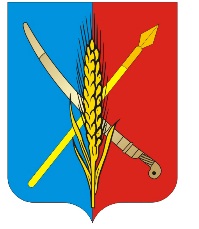 Васильево-Ханжоновского сельского поселенияНеклиновского района Ростовской областиПОСТАНОВЛЕНИЕ                                          с. Васильево-Ханжоновка          № 21                                                                «07»  апреля  2017г.«Об отмене постановления №37 от 05.08.2014г.«Об утверждении административного регламента поОсуществлению муниципального жилищного контроляна территории Васильево-Ханжоновского сельского поселения».ПОСТАНОВЛЯЮ	Областным законом от 28.12.2015 №486-ЗС внесены изменения в Областной закон от 28.12.2005 №436-ЗС «О местном самоуправлении» в соответствии с которым с 01.01.2017 сельские поселения утратили часть полномочий, в том числе, в сфере осуществления муниципального жилищного контроля.Отменить постановления Администрации Васильево-Ханжоновского сельского поселения        №37 от 05.08.2014г. «Об утверждении административного регламента осуществления муниципального жилищного контроля  на территории Васильево-Ханжоновского сельского поселения».Контроль за данным постановлением оставляю за собой.          Глава  Администрации Васильево-Ханжоновского сельского поселения                                                  	С.Н. Зацарная